MEDDELANDENTM-centralen i Egentliga Finland reparerar Kolkos brygga och bogrampplats. Arbetet kommer att utföras som en del av underhållskontraktet för broar och bryggor 2020 - 2021. Huvudentreprenören är Infraroad Oy.Reparationsarbetena i Kolko börjar med förberedelser den 18 maj 2021 och beräknad slutförd tid är 15 augusti 2021.Förarbeten på arbetsplatsen kommer inte att orsaka besvär för användare av färjelägen.Nyttjande av förbindelsefartyget under reparationsarbetet:förbindelsefartyget nyttjar bogrampplats under ​bryggans reparering, ochförbindelsefartyget nyttjar bryggan när bogrampplats repareras.Arbetet utförs främst måndag-fredag ​​från 8.00 till 18.00 och vid behov på enskilda veckoslut. Förbindelsefartyget och alla vanliga användare av färjeläget meddelas separat om allt helgarbete.Vi hoppas förståelse från alla färjelägens användaren under rivnings- och byggsarbetet.Ytterligare information: NTM-centralen i Egentliga Finland, trafikens kundservice, tfn 0295 020 600 och Infraroad Oy, projektledare Timo Murtojärvi, tfn +358 40 718 8513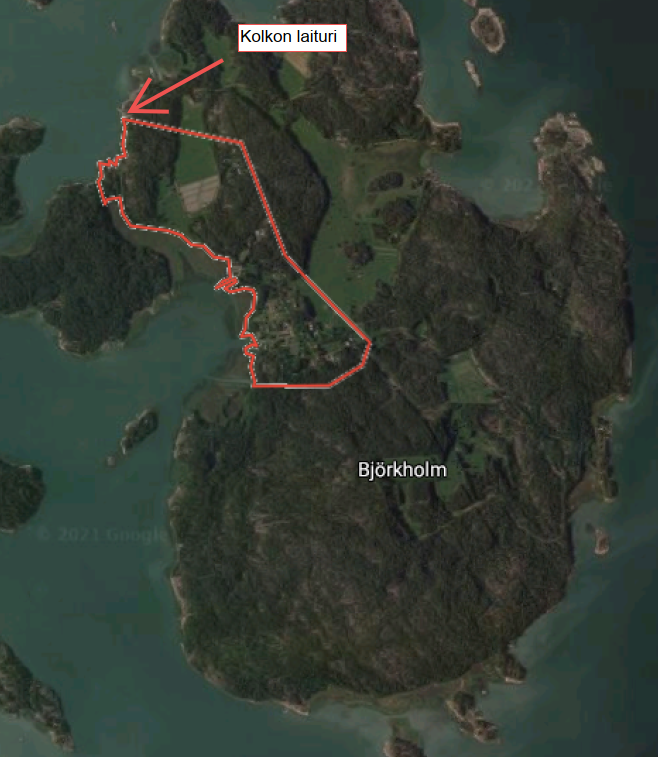 